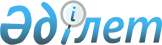 О внесении дополнений и изменений в распоряжение Премьер-Министра Республики Казахстан от 15 мая 2003 года N 87
					
			Утративший силу
			
			
		
					Распоряжение Премьер-Министра Республики Казахстан от 15 августа 2003 года N 174-р. Утратило силу распоряжением Премьер-Министра Республики Казахстан от 23 мая 2007 г. N 135-р

       Сноска. Распоряжение Премьер-Министра РК от 15 августа 2003 года N 174-р утратило силу распоряжением Премьер-Министра РК от 23 мая 2007 г. N  135-р .              Внести в  распоряжение  Премьер-Министра Республики Казахстан от 15 мая 2003 года N 87 "О создании рабочей группы для выработки предложений по внесению изменений и дополнений в Кодекс Республики Казахстан "О налогах и других обязательных платежах в бюджет" (Налоговый кодекс)" следующие изменения и дополнения: 

      в пункте 1: 

      ввести в состав рабочей группы, утвержденный указанным распоряжением: Веснина Виктора Николаевича   - депутата Мажилиса Парламента 

                                Республики Казахстан 

                                (по согласованию); 

 

  Иванова Виктора Михайловича   - депутата Мажилиса Парламента 

                                Республики Казахстан 

                                (по согласованию); 

 

  Исекешева Асета Орентаевича   - вице-министра индустрии и торговли 

                                Республики Казахстан; 

 

  Таджиякова                    - заместителя Председателя 

Бисенгали Шамгалиевича          Национального Банка Республики 

                                Казахстан (по согласованию); 

 

  Мамекову Сауле Мамыровну      - заместителя директора Департамента 

                                бухгалтерского учета Национального 

                                Банка Республики Казахстан 

                                (по согласованию); 

 

  Тена Игоря Викторовича        - начальника Департамента таможенных 

                                доходов Агентства таможенного 

                                контроля Республики Казахстан; 

 

        вывести из указанного состава Аймакова Бауыржана Жанабековича; 

      в пункте 2 слово "августа" заменить словом "сентября". 

          Премьер-Министр 
					© 2012. РГП на ПХВ «Институт законодательства и правовой информации Республики Казахстан» Министерства юстиции Республики Казахстан
				